Lifvens Band från VimmerbyLördagen 2:e Juli kl 19.00
Uteföreställning Lifvens band från Vimmerby bjuder på fartfylld irländsk musik Servering av korv, hamburgare och kaffe med hembakatEntre´: 200 krVälkomna !Läs mer om Lifvens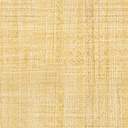 